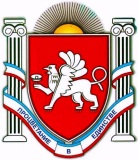 РЕСПУБЛИКА КРЫМНИЖНЕГОРСКИЙ РАЙОННОВОГРИГОРЬЕВСКИЙ СЕЛЬСКИЙ СОВЕТ37 –я внеочередная сессия  1-го созываРЕШЕНИЕ № 6От 04.05.2018 года	С.Новогригорьевка О передаче осуществления Полномочий муниципального образования Новогригорьевское сельское поселение в части разработки и утверждения Программы комплексного развития систем коммунальной инфраструктуры Новогригорьевского сельского поселения Нижнегорского района Республики КрымВ соответствии с Федеральным законом от 06 октября 2003 №131-Ф3 «Об общих принципах организации местного самоуправления в Российской Федерации», во исполнение п. 1 поручения заместителя Председателя Совета министров Республики Крым В.Г. Нахлупина от 04.04.2018 года № 1/01-33/2211, руководствуясь Уставом муниципального образования Новогригорьевское сельское поселение Нижнегорского района Республики Крым, письмом администрации Нижнегорского района Республики Крым от 06.04.2018 № 10-20-632, а также с целью реализации целевой модели «Получение разрешения на строительство и территориальное планирование» в системе «Region-ID», сокращения сроков выдачи разрешительной документации, для своевременной качественной разработки Программы комплексного развития, Новогригорьевский сельский совет решил:Передать полномочия муниципального образования Новогригорьевское сельское поселение Нижнегорского района Республики Крым муниципальному образованию Нижнегорский район Республики Крым в части разработки и утверждения Программы комплексного развития систем коммунальной инфраструктуры Новогригорьевского сельского поселения Нижнегорского района Республики Крым.Поручить администрации муниципального образования Новогригорьевское сельское поселение Нижнегорского района Республики Крым заключить соглашение с администрацией Нижнегорского района Республики Крым о передаче осуществления своих полномочий в части разработки и утверждения Программы комплексного развития систем коммунальной инфраструктуры Новогригорьевского сельского поселения Нижнегорского района Республики Крым.Настоящее решение вступает в силу с момента принятия и размещения на информационном стенде администрации Новогригорьевского сельского поселения.Контроль за исполнением настоящего решения возложить на постоянную комиссию Новогригорьевского сельского совета по бюджетно - финансовым, экономическим   и социальным вопросам.                                                                                                                Председатель                                                                                                Новогригорьевского сельского совета                                    А.М.Данилин           